德国莱茵瓦尔应用技术大学 Rhine-Waal University of Applied Sciences(https://www.hochschule-rhein-waal.de/en)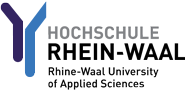 IntroductionSince its founding on May 1, 2009, Rhine-Waal University of Applied Sciences has grown beyond all expectations. The resonance from students both in Germany and around the world has been overwhelming – after a mere six years of operation, the university reached and exceeded its founding objective of a minimum enrolment of 7,300 students. Rhine-Waal University of Applied Sciences currently offers 25 undergraduate degree programmes and eleven graduate programmes across four faculties and two campuses: the Faculties of Technology and Bionics, Life Sciences and Society and Economics in Kleve, and the Faculty of Communication and Environment in Kamp-Lintfort. As a university of applied sciences, the focus of our degree programmes is on practical applications and real-world relevance. Our multidisciplinary curricula combine a solid scientific and methodological education with frequent opportunities to put theory into practice in practical projects, labs and exercises designed to prepare students for their future careers. With the help of our partners in industry, we provide many more opportunities for students to acquire valuable work experience and qualifications before graduation. Internationality – this describes both who we are and what we’re about. Over 75 percent of our degree programmes are taught exclusively in English, which gives people from all over the world the opportunity to earn a quality education according to the rigorous and internationally recognised academic standards of Germany. 交换生项目申请选拔对象：本科二年级生物类、电子工程类学生学习期限：一学期（9月底至次年2月初）派出名额：两名我校收取费用：暨大第三学年学费Incoming Exchange StudentsRhine-Waal University of Applied Sciences is proud to welcome exchange students from many different countries around the world every semester. Exchange students especially appreciate the international atmosphere on campus and the high amount of courses offered in English. Are you interested in joining us as an exchange student as well? Please contact the international office of your home university to inquire if you can be nominated within the framework of an exchange agreement.For more information please see our Information Guide for Incoming Exchange Students in the Downloads section of this page.(https://www.hochschule-rhein-waal.de/en/international/incoming-exchange-students)About the City克莱沃为德国西北部的一座城市，坐落于莱茵河畔，临近与荷兰的交界处，由北莱茵-威斯特-州负责管理，从11世纪开始便是重要的城市，目前则是克莱韦县的首府。克莱沃是一座充满自然和人文魅力的城市，绿化面积广阔且有着幽静的小巷，仿佛将人带进了中世纪的欧洲。这座城市的教堂众多，是德国西北部知名的圣母玛利亚朝圣地，克莱沃教堂的历史可以追溯至15世纪，最具名气的当属15世纪的木雕唱诗班座位，其华丽的讲道坛源于17世纪。位于天鹅塔的地质博物馆展示了下莱茵地区的矿物学和古生物学发现，对于地质爱好者极具吸引力。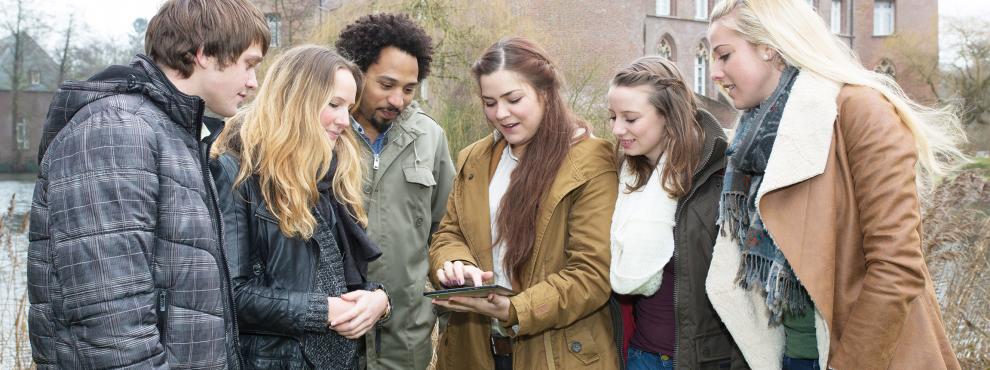 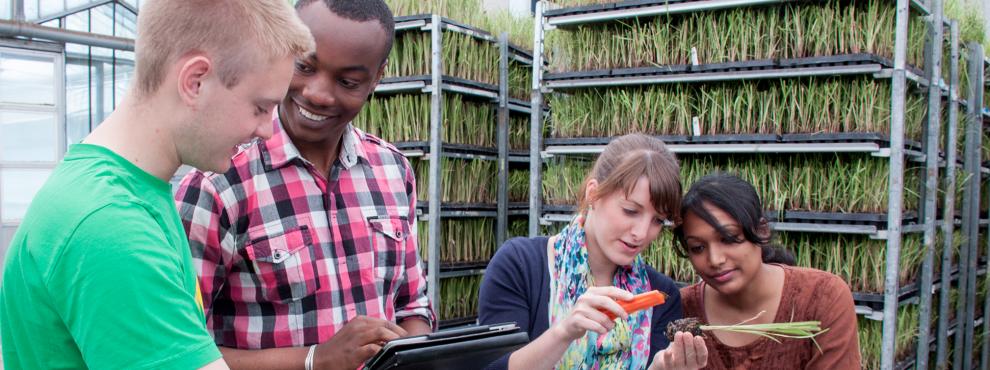 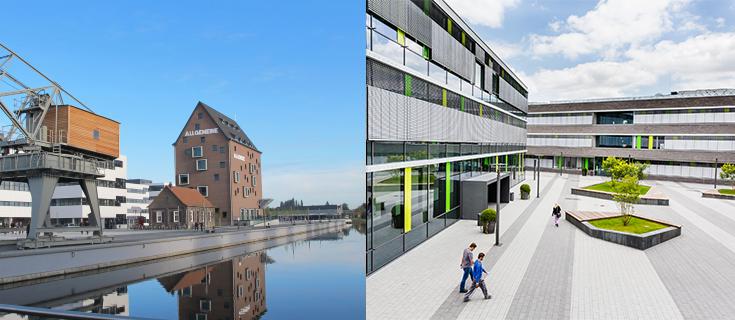 